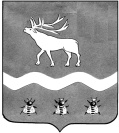 трЁхсторонняя комиссия по РеГУЛИРОВАНИЮ СОЦИАЛЬНО-ТРУДОВЫХ ОТНОШЕНИЙ  в ЯКОВЛЕВСКОМ МУНИЦИПАЛЬНОМ РАЙОНЕ692361, с. Яковлевка, пер. Почтовый, 7, т./ф. (42371) 91620 Р Е Ш Е Н И Е № 33от «25» марта 2019 года   12.00Об организации дополнительной диспансеризации работников на территории Яковлевского муниципальногорайона за 2018 год в соответствии с законодательством(Приказ МЗ РФ № 869н от 26.10.2017г.)       Заслушав и обсудив информацию главного врача КГБУЗ «Яковлевская ЦРБ» Ольги Михайловны Коноваловой «Об организации дополнительной диспансеризации работников на территории Яковлевского муниципальногорайона за 2018 год в соответствии с законодательством (Приказ МЗ РФ № 869н от 26.10.2017г.)», трёхсторонняя  комиссия по регулированию социально-трудовых отношений в Яковлевском муниципальном районеРЕШИЛА: Информацию «Об организации дополнительной диспансеризации  работников на территории Яковлевского муниципального района за 2018 год в соответствии с законодательством (Приказ МЗ РФ № 869н от 26.10.2017г.)» принять к сведению и разместить на сайте Администрации Яковлевского муниципального района.Рекомендовать:      2.1.Администрации КГБУЗ «Яковлевская ЦРБ» организовать  информирование  населения о дополнительной диспансеризации определенных групп взрослого населения и сроках проводимой диспансеризации в 2019 году.Продолжать в 2019 году организовывать диспансеризацию  на территории Яковлевского муниципального района в соответствии с утвержденной плановой численностью застрахованных граждан.Ежеквартально предоставлять информацию о проведении дополнительной диспансеризации в Администрацию Яковлевского муниципального района.     Администрации Яковлевского муниципального района оказывать содействие КГБУЗ «Яковлевская ЦРБ» по активизации прохождения диспансеризации работниками, подлежащими диспансеризации на основании Приказа МЗ РФ № 869н от 26.10.2017г.Трехсторонней комиссии по регулированию социально-трудовых отношений в Яковлевском муниципальном районе в марте 2020 года рассмотреть вопрос: «Об организации дополнительной диспансеризации работников на территории Яковлевского муниципального района в соответствии с законодательством (Приказ МЗ РФ № 869н от 26.10.2017г.) в 2019 году».Координатор трёхсторонней  комиссии   по регулированию социально-трудовыхотношений в Яковлевском муниципальномрайоне, первый заместитель главы Администрации Яковлевского муниципального района                                     С.И.Левченко